Publicado en Madrid el 27/02/2020 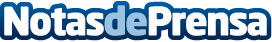 "No queremos clientes queremos usuarios satisfechos de pasar la itv en APPLUS ITV"Entrevista a Jorge Rodríguez, Responsable de Marketing y Comunicación en Applus+ Automotive. Una labor necesaria para los conductores es la revisión periódica de sus vehículos, logrando así mejorar entre todos la seguridad vial y el medioambiente. En este sentido la compañía Applus+ Automotive, líder en la inspección de vehículos, realiza más de 15 millones de inspecciones cada año en Europa, Norteamérica y SudaméricaDatos de contacto:Agencia de MarCom Maktagg936818511Nota de prensa publicada en: https://www.notasdeprensa.es/no-queremos-clientes-queremos-usuarios Categorias: Nacional Motociclismo Automovilismo Marketing E-Commerce Ciberseguridad Industria Téxtil Industria Automotriz http://www.notasdeprensa.es